	Al-Mustansiriyah UniversityFaculty of EngineeringComputers & Software Eng. Dept. undergraduate studies Exam :  1st Semester Exam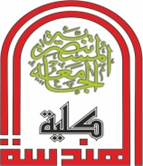 Subject:  Control ExaminationTime: 1.5 Hours (90 min)Date: 03 / 2 /2018                                                                                 2017 – 2018                                    Max.Mark: 15 marks                                                                                 2017 – 2018                                    Max.Mark: 15 marks                                                                                 2017 – 2018                                    Max.Mark: 15 marksNOTE: ANSWER ALL QUESTIONSQ1: The unit step response of a open loop system is given by;Find the G(s) for this system then answer: a) what is the order and the type of this O.L. system   b) state the complete range of k for which the system is stable using root locus.Q2: answer One from: (5 Marks)A) if the D.E for second order C.L system is:  , then: i) Determine the values of ? at t=1 sec., If unit impulse input is apply to test this system. ii) Is the output response oscillated?, stable?, Justify your answer.  B) Consider the C.L system;    (i) Draw the states diagram for this C.L system.      (ii) determine the values a, b, c, and  if the output time response for the above  system is given   by the following Equation: Q3: Answer Two from following: (5 Marks)a)  The output of a system is given by  , determine the D.E if the input is unit step, b) Prove the Es.s for a unity f/b system with plant of type two third order (which has a    pole at -3 and k=5) if the input .       c)  For the block diagram shown in Fig.(1). Obtain the overall T.F if G1=G2=s. NOTE: ANSWER ALL QUESTIONSQ1: The unit step response of a open loop system is given by;Find the G(s) for this system then answer: a) what is the order and the type of this O.L. system   b) state the complete range of k for which the system is stable using root locus.Q2: answer One from: (5 Marks)A) if the D.E for second order C.L system is:  , then: i) Determine the values of ? at t=1 sec., If unit impulse input is apply to test this system. ii) Is the output response oscillated?, stable?, Justify your answer.  B) Consider the C.L system;    (i) Draw the states diagram for this C.L system.      (ii) determine the values a, b, c, and  if the output time response for the above  system is given   by the following Equation: Q3: Answer Two from following: (5 Marks)a)  The output of a system is given by  , determine the D.E if the input is unit step, b) Prove the Es.s for a unity f/b system with plant of type two third order (which has a    pole at -3 and k=5) if the input .       c)  For the block diagram shown in Fig.(1). Obtain the overall T.F if G1=G2=s. NOTE: ANSWER ALL QUESTIONSQ1: The unit step response of a open loop system is given by;Find the G(s) for this system then answer: a) what is the order and the type of this O.L. system   b) state the complete range of k for which the system is stable using root locus.Q2: answer One from: (5 Marks)A) if the D.E for second order C.L system is:  , then: i) Determine the values of ? at t=1 sec., If unit impulse input is apply to test this system. ii) Is the output response oscillated?, stable?, Justify your answer.  B) Consider the C.L system;    (i) Draw the states diagram for this C.L system.      (ii) determine the values a, b, c, and  if the output time response for the above  system is given   by the following Equation: Q3: Answer Two from following: (5 Marks)a)  The output of a system is given by  , determine the D.E if the input is unit step, b) Prove the Es.s for a unity f/b system with plant of type two third order (which has a    pole at -3 and k=5) if the input .       c)  For the block diagram shown in Fig.(1). Obtain the overall T.F if G1=G2=s. Examiner: Ekhlas Hameed Karam                                             Head of Department: Assist.Prof. Nasir Ahmad Examiner: Ekhlas Hameed Karam                                             Head of Department: Assist.Prof. Nasir Ahmad Examiner: Ekhlas Hameed Karam                                             Head of Department: Assist.Prof. Nasir Ahmad 